Outdoor Grid AntennaOutdoor Grid AntennaModel: PW0738-1825Model: PW0738-1825Features :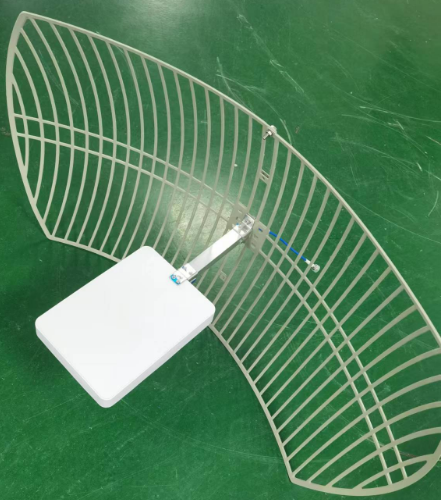 Elegant appearance, simple installation, stable performance.Good performance in anti-vibration and resistant to aging.Small size and Light weight.Fit for Outdoor Hold Pole mounted.Features :Elegant appearance, simple installation, stable performance.Good performance in anti-vibration and resistant to aging.Small size and Light weight.Fit for Outdoor Hold Pole mounted.Technical Specification:Technical Specification:Frequency698 ~ 960 / 1710 ~ 2700/3300~3800MHzBandwidth262 / 990/500MHzGain15/18/15dBiVSWR≤1.5Max power100WImpedance50ΩPolarizationVerticalHorizontal Beamwidth20°/25°/14°Vertical Beamwidth30°/12°/20°Front to Back Ratio≥30dBRated Wind Velocity60m/sLightning ProtectionDC GroundWeight2.8kgColorGreyDimension900×600×600mmConnector TypeN-Female or customizedIngression GradeIP65Terminal linewhite 3D-FB, L=30mmRadiating Element MaterialAluminum AlloyRadome MaterialUV-Resistance ABS